ОТВЕТЫна задания школьного этапа Всероссийской олимпиады школьников по биологии10 класс. 2017-2018 уч. год.Задание 1. [30 баллов — по 1 баллу за ответ]Задание 2. [20 баллов — по 2 балла за ответ]Задание 3. [15 баллов — по 1 баллу за ответ]Задание 4.(2,5 балла — по 0,5 баллов за каждый  верный ответ)(3 балла — по 0,5 баллов за каждый  верный ответ)(2,5 балла — по 0,5 баллов за каждый  верный ответ)Максимальный  балл:  73 балла123456789101-10а6г6агга6а11-206аггг6авва21-30ввгаагва66123456789101-10г6гаагввба№123456789101112131415"нет"Производные12345Зародышевые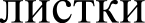 АБВВАОсобенность1234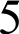 6ПроцессАББАА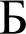 Особенность12346ПроцессАББАА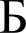 